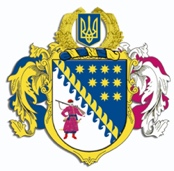 ДНІПРОПЕТРОВСЬКА ОБЛАСНА РАДАVIIІ СКЛИКАННЯПостійна комісія обласної ради з питань сім’ї, молоді та спорту49004, м. Дніпро, просп. Поля, 2ВИСНОВКИ ТА РЕКОМЕНДАЦІЇ № 3/2610 листопада 2023 року12.00Заслухавши та обговоривши інформацію виконуючого обов’язки директора департаменту молоді і спорту Дніпропетровської обласної державної адміністрації Панченко А.І. про надання звіту щодо виконання Цільової соціальної комплексної програми розвитку фізичної культури і спорту в Дніпропетровській області до 2024 року за І-ІІІ квартали 2023 року, постійна комісія вирішила:1. Інформацію виконуючого обов’язки директора департаменту молоді і спорту Дніпропетровської обласної державної адміністрації Панченко А.І. взяти до відома. Голова постійної комісії		                                             М.А. КОШЛЯК